ΔΕΛΤΙΟ ΤΥΠΟΥΕΠΙΚΑΙΡΟΠΟΠΟΙΗΣΗ των ΠΡΟΤΙΜΗΣΕΩΝΤων υποψηφίων αναπληρωτών ΕΕΠ και ΕΒΠ για το σχολικό έτος 2018-2019Η Περιφερειακή Διεύθυνση Εκπαίδευσης Θεσσαλίας ενημερώνει τους-τις υποψήφιους/ες αναπληρωτές/ τριες και ωρομίσθιους/ιες Ειδικού Εκπαιδευτικού Προσωπικού (ΕΕΠ) και Ειδικού Βοηθητικού Προσωπικού (ΕΒΠ) των κλάδων/ειδικοτήτων ΠΕ21, ΠΕ22, ΠΕ23, ΠΕ24, ΠΕ25, ΠΕ28, ΠΕ29, ΠΕ30 και ΔΕ1 οι οποίοι, βάσει της αριθμ. πρωτ. 56267/E4/5/4/2018 (ΦΕΚ 1284/τεύχος Β’/11-04-2018) πρόσκλησης του ΥΠΠΕΘ,  κατέθεσαν αίτηση από 16-04-2018 έως και 27-04-2018 στην ΠΔΕ Θεσσαλίας ότι, σε περίπτωση που το επιθυμούν, έχουν τη δυνατότητα να επικαιροποιήσουν (αλλάξουν ) τις προτιμήσεις τους σε Διευθύνσεις Εκπαίδευσης ή ΚΕ.Δ.Δ.Υ που ανήκουν στην ΠΔΕ Θεσσαλίας ,από Δευτέρα 2/7/2018  έως Παρασκευή 13/7/2018. Υπενθυμίζουμε ότι, με βάση την εγκύκλιο στη φάση αυτή οι προτιμήσεις αφορούν μόνο Διευθύνσεις Εκπαίδευσης ή ΚΕ.Δ.Δ.Υ σε επίπεδο Νομού και ότι οι θέσεις για ΣΜΕΑΕ είναι ενιαίες για την Πρωτοβάθμια και Δευτεροβάθμια Εκπαίδευση. Οι δηλώσεις τοποθέτησης σε συγκεκριμένα σχολεία θα γίνουν στη φάση των προσλήψεων, μετά την ανάρτηση των Οριστικών Πινάκων και την κατανομή των πιστώσεων.Επισημαίνουμε ότι για τους υποψήφιους που δεν επιθυμούν να αλλάξουν τις προτιμήσεις τους μέσα στο διάστημα 2-7-2018 έως 13/7/2018, θα είναι σε ισχύ οι προτιμήσεις που δήλωσαν στην αρχική τους αίτηση το διάστημα 16/4/2018 έως 27/4/2018. Για την επικαιροποίηση των προτιμήσεων αρκεί η συμπλήρωση, υπογραφή και κατάθεση της συνημμένης Υπεύθυνης Δήλωσης από Δευτέρα 2/7/2018  έως Παρασκευή 13/7/2018  με τους εξής τρόπους:αυτοπροσώπως στον 3ο όροφο της Περιφερειακής Δ/νσης Εκπ/σης (ΠΔΕ) Θεσσαλίας (Μανδηλαρά 23) και ώρες 9.00-13.00από εξουσιοδοτημένο εκπρόσωπο του/της υποψήφιου/ας, εφόσον η εξουσιοδότηση φέρει την υπογραφή τους θεωρημένη από δημόσια αρχή και ώρες 9.00-13.00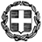 ΕΛΛΗΝΙΚΗ ΔΗΜΟΚΡΑΤΙΑΛΑΡΙΣΑ 02/07/2018ΥΠΟΥΡΓΕΙΟ ΠΑΙΔΕΙΑΣ, ΕΡΕΥΝΑΣ ΚΑΙ ΘΡΗΣΚΕΥΜΑΤΩΝ----ΠΕΡΙΦΕΡΕΙΑΚΗ ΔΙΕΥΘΥΝΣΗ ΠΡΩΤΟΒΑΘΜΙΑΣ ΚΑΙ ΔΕΥΤΕΡΟΒΑΘΜΙΑΣ ΕΚΠΑΙΔΕΥΣΗΣ ΘΕΣΣΑΛΙΑΣ 